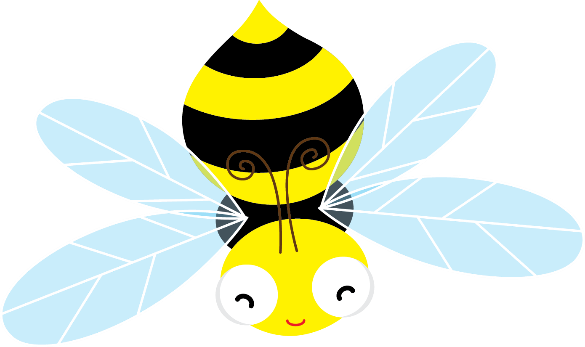 Dear ,Welcome to your first day of school in 20. We will have a lot of fun and do a lot of learning in year .I know it will be a great year.I am glad to be your teacher.From 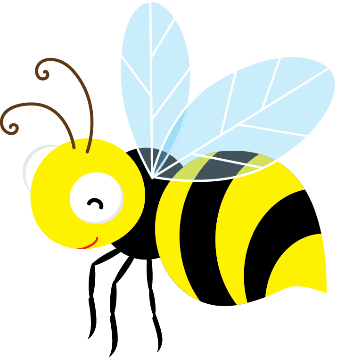 